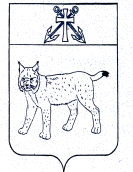 ПРОЕКТАДМИНИСТРАЦИЯ УСТЬ-КУБИНСКОГОМУНИЦИПАЛЬНОГО ОКРУГАПОСТАНОВЛЕНИЕс. Устьеот        									                  №  ___Об обеспечении первичных мер пожарной безопасностив границах Усть-Кубинского муниципального округаВ соответствии с федеральными законами от 21 декабря 1994 года № 69-ФЗ «О пожарной безопасности», от 22 июля 2008 года № 123-ФЗ «Технический регламент о требованиях пожарной безопасности», от 6 октября 2003 года № 131-ФЗ «Об общих принципах организации местного самоуправления в Российской Федерации», законом Вологодской области от 7 мая 2007 года № 1593-ОЗ «О пожарной безопасности в Вологодской области", на основании ст. 42 Устава округа администрация округаПОСТАНОВЛЯЕТ:Утвердить прилагаемое Положение об обеспечении первичных мер пожарной безопасности в границах Усть-Кубинского муниципального округа.Контроль за исполнением настоящего постановления возложить на отдел безопасности, мобилизационной работы, ГО и ЧС администрации округа.Настоящее постановление вступает в силу со дня его подписания и подлежит официальному опубликованию.Глава округа										И.В. БыковУТВЕРЖДЕНОпостановлением администрации округаот _________ № ____ПОЛОЖЕНИЕоб обеспечении первичных мер пожарной безопасностив границах Усть-Кубинского муниципального округа1. Общие положения1.1. Настоящее Положение регламентирует мероприятия по обеспечению первичных мер пожарной безопасности, а также регулирует организационно-правовое, финансовое и материально-техническое обеспечение первичных мер пожарной безопасности в границах Усть-Кубинского муниципального округа.1.2. Организация обеспечения первичных мер пожарной безопасности на территории Усть-Кубинского муниципального округа осуществляется администрацией Усть-Кубинского муниципального округа.1.3. К полномочиям Усть-Кубинского муниципального округа по обеспечению первичных мер пожарной безопасности относятся: – создание условий для организации добровольной пожарной охраны, а также для участия граждан в обеспечении первичных мер пожарной безопасности в иных формах;– создание в целях пожаротушения условий для забора в любое время года воды из источников наружного водоснабжения, расположенных в населенных пунктах на территории Усть-Кубинского муниципального округа и на прилегающих к ним территориях;– оснащение территорий общего пользования первичными средствами тушения пожаров и противопожарным инвентарем;– организация и принятие мер по оповещению населения и подразделений Государственной противопожарной службы о пожаре;– принятие мер по локализации пожара и спасению людей и имущества до прибытия подразделений Государственной противопожарной службы;– включение мероприятий по обеспечению пожарной безопасности в планы, схемы и программы развития муниципального округа;– оказание содействия органам государственной власти субъектов Российской Федерации в информировании населения о мерах пожарной безопасности, в том числе посредством организации и проведения собраний населения;– установление особого противопожарного режима в случае повышения пожарной опасности;– разработка и организация выполнения муниципальных целевых программ по вопросам обеспечения пожарной безопасности;– разработка плана привлечения сил и средств для тушения пожаров и проведения аварийно-спасательных работ на территории муниципального образования и контроль за его выполнением;– обеспечение беспрепятственного проезда пожарной техники к месту пожара;– обеспечение связи и оповещения населения о пожаре;– социальное и экономическое стимулирование участия граждан и организаций в добровольной пожарной охране, в том числе участия в борьбе с пожарами.1.4. Вопросы организационно-правового, материально-технического и финансового обеспечения первичных мер пожарной безопасности в границах Усть-Кубинского муниципального округа регулируются муниципальными нормативными правовыми актами, издаваемыми в пределах предоставленных полномочий.2. Создание условий для организации на территории Усть-Кубинского муниципального округа добровольной пожарной охраны, а также для участия граждан в обеспечении первичных мер пожарной безопасности в иных формах2.1. Создание условий для организации на территории Усть-Кубинского муниципального округа добровольной пожарной охраны осуществляется в соответствии с Положением о создании и организации деятельности добровольной пожарной охраны на территории Усть-Кубинского муниципального округа, утвержденным муниципальным правовым актом администрации Усть-Кубинского муниципального округа.2.2. Участие граждан в обеспечении первичных мер пожарной безопасности в иных формах на территории Усть-Кубинского муниципального округа устанавливается в соответствии с «Перечнем форм участия граждан в обеспечении первичных мер пожарной безопасности, в том числе в деятельности добровольной пожарной охраны, на территории Усть-Кубинского муниципального округа», утвержденным муниципальным правовым актом администрации Усть-Кубинского муниципального округа.2.3. Администрацией Усть-Кубинского муниципального округа с целью создания условий для деятельности добровольной пожарной охраны и участия граждан в обеспечении первичных мер пожарной безопасности:1) устанавливаются гарантии правовой и социальной защиты членов семей работников добровольной пожарной охраны и добровольных пожарных, в том числе в случае гибели работника добровольной пожарной охраны или добровольного пожарного в период исполнения им обязанностей добровольного пожарного;2) информируется население Усть-Кубинского муниципального округа о деятельности добровольной пожарной охраны и граждан, принимающих участие в обеспечении первичных мер пожарной безопасности.2.4. Социальное и экономическое стимулирование участия граждан и организаций в добровольной пожарной охране, в том числе участия в борьбе с пожарами, на территории Усть-Кубинского муниципального округа устанавливается в соответствии с «Положением о социальном и экономическом стимулировании участия граждан и организаций в добровольной пожарной охране, в том числе участия в борьбе с пожарами, на территории Усть-Кубинского муниципального округа», утвержденным муниципальным правовым актом администрации Усть-Кубинского муниципального округа.3. Создание в целях пожаротушения условий для забора в любое время года воды из источников наружного водоснабжения, расположенных в населенных пунктах и на прилегающих к ним территориях3.1. Администрацией Усть-Кубинского муниципального округа с целью создания в целях пожаротушения условий для забора в любое время года воды из источников наружного водоснабжения, расположенных в населенных пунктах и на прилегающих к ним территориях, а также обеспечения надлежащего состояния источников противопожарного водоснабжения:3.1.1. Утверждается Перечень источников наружного водоснабжения и мест для забора воды в целях пожаротушения в любое время года из источников наружного водоснабжения на территории Усть-Кубинского муниципального округа.3.1.2. Ведется учет и проверка источников наружного водоснабжения и мест для забора воды в целях пожаротушения на территории Усть-Кубинского муниципального округа в соответствии с Положением об источниках наружного противопожарного водоснабжения для целей пожаротушения, расположенных в населенных пунктах и на прилегающих к ним территориях в границах Усть-Кубинского муниципального округа.4. Организация и принятие мер по оповещению населения и подразделений Государственной противопожарной службы о пожаре4.1. Администрация Усть-Кубинского муниципального округа с целью организации и принятия мер по оповещению населения о пожаре на территории Усть-Кубинского муниципального округа:4.4.1. Утверждает Порядок оповещения населения о пожаре на территории Усть-Кубинского муниципального округа.4.1.2. Определяет из числа наиболее подготовленных работников организаций, либо старост населенных пунктов, ответственных лиц за принятие мер по оповещению населения о возникновении, либо возможном возникновении пожара.4.1.2. Разрабатывает и утверждает инструкцию о действиях ответственных лиц по оповещению населения о пожаре.4.1.3. С периодичностью не реже одного раза в квартал, а в период весенне-летнего пожароопасного сезона не реже одного раза в месяц организует проведение проверок средств оповещения населения и Государственной противопожарной службы о пожаре с составлением соответствующих актов.4.1.4. При отсутствии, либо недостаточности средств оповещения, принимает меры по восстановлению и дооснащению территорий населенных пунктов системами и средствами оповещения населения.4.1.5. Рекомендует руководителям организаций, независимо от форм собственности, расположенных на территории Усть-Кубинского муниципального округа, организовать создание и обеспечить содержание в исправном состоянии систем оповещения работников, при угрозе возникновения и (или) возникновении пожаров. При наличии угрозы возникновения и (или) возникновении обеспечить оповещение рабочих и служащих подведомственных организаций посредством использования звуковых сигналов или передачи речевого сообщения по громкоговорящей связи.5. Принятие мер по локализации пожара и спасению людей и имущества до прибытия подразделений Государственной противопожарной службы5.1. Администрацией Усть-Кубинского муниципального округа с целью принятия мер по локализации пожара и спасению людей и имущества до прибытия подразделений Государственной противопожарной службы на территории Усть-Кубинского муниципального округа:5.1.1. Утверждается Порядок принятия мер по локализации пожара и спасению людей и имущества до прибытия подразделений Государственной противопожарной службы на территории Усть-Кубинского муниципального округа (приложение № 1 к настоящему Положению).5.1.2. Определяются границы выезда подразделений добровольной пожарной охраны для выполнения задач по локализации пожара, спасению людей и имущества в границах Усть-Кубинского муниципального округа в соответствии с разработанным и согласованным с Главным управлением МЧС России по Вологодской области планом привлечения сил и средств для тушения пожаров и проведения аварийно-спасательных работ на территории Усть-Кубинского муниципального округа.5.1.3. Регламентирует порядок сбора населения, доставки членов подразделений добровольной пожарной охраны и средств тушения к месту пожара при получении сообщения о пожаре.5.1.4. Обеспечивает развертывание пункта медицинской помощи для оказания первой помощи пострадавшим на пожаре.6. Включение мероприятий по обеспечению пожарной безопасности в планы, схемы и программы развития территории Усть-Кубинского муниципального округа6.1. Включение мероприятий по обеспечению пожарной безопасности в планы, схемы и программы развития территории Усть-Кубинского муниципального округа осуществляется на основании:заявок муниципальных учреждений, а также организаций, обслуживающих муниципальное имущество;предписаний и других документов надзорных органов;результатов муниципального контроля;обращений граждан.6.2. Планы, схемы и программы развития территории Усть-Кубинского муниципального округа по обеспечению пожарной безопасности утверждаются муниципальными правовыми актами.6.3. В планы, схемы и программы развития территории Усть-Кубинского муниципального округа по обеспечению пожарной безопасности включаются вопросы- проведения работ по противопожарному обустройству населенных пунктов;- по обеспечению пожарной безопасности муниципальных учреждений, объектов муниципального жилого фонда, оснащения их противопожарным оборудованием, средствами защиты и пожаротушения;- оборудование населенных пунктов источниками наружного противопожарного водоснабжения, а также поддержание их в исправном состоянии; - по содержанию дорог местного значения, мостов и иных транспортных сооружений и обеспечению беспрепятственного проезда пожарной техники к месту пожара;- организации обучения населения мерам пожарной безопасности;- организации информационного обеспечения и противопожарной пропаганды для распространения пожарно-технических знаний, информирования населения о принятых органами местного самоуправления решениях по обеспечению пожарной безопасности, о правилах пожарной безопасности в быту.7. Оказание содействия Правительству Вологодской области в информировании населения о мерах пожарной безопасности, в том числе посредством организации и проведения собраний населения7.1. Содействие распространению пожарно-технических знаний на территории Усть-Кубинского муниципального округа организуется в соответствии с «Положение об организации обучения населения мерам пожарной безопасности и пропаганды в области пожарной безопасности, содействии распространению пожарно-технических знаний на территории Усть-Кубинского муниципального округа», утвержденным муниципальным правовым актом администрации Усть-Кубинского муниципального округа.7.2. Администрация Усть-Кубинского муниципального округа информирует население о принятых ею решениях по обеспечению пожарной безопасности, в том числе посредством организации и проведения собраний населения, и содействует распространению пожарно-технических знаний.Содействие распространению пожарно-технических знаний проводится для подготовки населения к предупреждению пожаров и действиям в случае их возникновения. 7.3. Противопожарная пропаганда осуществляется через средства массовой информации, а также посредством издания и распространения специальной литературы и рекламной продукции, оборудования противопожарных уголков и стендов, устройства тематических выставок, смотров, конкурсов и использования других, не запрещенных законодательством форм информирования населения городского округа, в том числе посредством организации и проведения собраний населения.8. Установление на территории Усть-Кубинского муниципального округа особого противопожарного режима в случае повышения пожарной опасности8.1. Особый противопожарный режим на территории Усть-Кубинского муниципального округа устанавливается в соответствии с «Порядком установления особого противопожарного режима на территории Усть-Кубинского муниципального округа», утвержденным муниципальным правовым актом администрации Усть-Кубинского муниципального округа.8.2. Особый противопожарный режим в границах Усть-Кубинского муниципального округа устанавливает глава Усть-Кубинского муниципального округа.9. Разработка и организация выполнения муниципальных целевых программ по вопросам обеспечения пожарной безопасности9.1. Целевые программы по вопросам обеспечения пожарной безопасности разрабатываются с целью обеспечение необходимых условий для укрепления пожарной безопасности, защиты жизни и здоровья населения, сокращения материальных потерь от пожаров и улучшения пожарной безопасности на территории Усть-Кубинского муниципального округа.9.2. Задачи Программы: – снижение материальных потерь при тушении пожаров; – укрепление и развитие материально-технической базы подразделений добровольной пожарной охраны;– обеспечение пожарной безопасности и противопожарной защиты муниципальных учреждений образования, культуры, здравоохранения, учреждений и органов социальной защиты населения, жилых и общественных зданий, находящихся в муниципальной собственности; – профилактика и предупреждение пожаров на территории населенных пунктов.9.3. Разработка муниципальных целевых программ по вопросам обеспечения пожарной безопасности включает:– обоснование каждого предлагаемого для включения в проект Программы мероприятия, обеспечивающего сводимость показателей различных программных мероприятий в рамках проекта Программы в целом;– оценка результативности и эффективности предлагаемых мероприятий;– этапность реализации программных мероприятий;– обязательность и полнота информации по всем установленным показателям, характеризующих результативность и эффективность программных мероприятий.9.4. Муниципальная целевая программа по вопросам обеспечения пожарной безопасности утверждается муниципальным правовым актом администрации Усть-Кубинского муниципального округа.10. Обеспечение беспрепятственного проезда пожарной техники к месту пожара10.1. Положение об обеспечении беспрепятственного проезда пожарной техники к месту пожара на территории Усть-Кубинского муниципального округа утверждается муниципальным правовым актом администрации Усть-кубинского муниципального округа.11. Организационно-правовое обеспечение первичных мер пожарной безопасности11.1. Администрацией Усть-Кубинского муниципального округа принимаются муниципальные правовые акты по обеспечению первичных мер пожарной безопасности в границах Усть-Кубинского муниципального округа на основании и во исполнение положений, установленных соответствующими федеральными законами Российской Федерации, законами и иными нормативными правовыми актами Российской Федерации, законами и нормативными правовыми актами Вологодской области. 11.2. Администрация Усть-Кубинского муниципального округа вправе разрабатывать и утверждать в пределах своей компетенции муниципальные правовые акты по обеспечению первичных мер пожарной безопасности, не противоречащие требованиям пожарной безопасности, установленным федеральными законами и нормативными правовыми актами Российской Федерации, законами и иными нормативными правовыми актами Вологодской области.11.3. Муниципальные правовые акты по обеспечению первичных мер пожарной безопасности, принятые администрацией Усть-Кубинского муниципального округа подлежат обязательному исполнению на всей территории Усть-Кубинского муниципального округа.12. Финансовое обеспечение12.1. Финансовое обеспечение мероприятий по обеспечению первичных мер пожарной безопасности городского округа осуществляется за счет средств местного бюджета.12.2. Финансовое обеспечение первичных мер пожарной безопасности предусматривает:разработку, утверждение и исполнение местного бюджета в части расходов на пожарную безопасность и проведение противопожарной пропаганды среди населения;осуществление социального и экономического стимулирования обеспечения пожарной безопасности, в том числе участия населения в борьбе с пожарами.8.3. Финансовое обеспечение мероприятий по обеспечению требований пожарной безопасности на объектах муниципальной собственности, переданных в аренду, оперативное управление или безвозмездное пользование осуществляется за счет средств  предприятий (учреждений, организаций), если иное не предусмотрено соответствующим договором.Приложение  1к Положению «Об обеспечении первичных мерпожарной безопасности в границах Усть-Кубинского муниципального округа»ПОРЯДОКпринятия мер по локализации пожара и спасению людей и имущества до прибытия подразделений Государственной противопожарной службы на территории Усть-Кубинского муниципального округа1. Общие положения1.1. Выполнение боевой задачи по локализации пожара и спасению людей и имущества до прибытия пожарных подразделений обеспечивается силами личного состава добровольной пожарной охраны Усть-Кубинского муниципального округа и приспособленной для целей пожаротушения техникой населенных пунктов Усть-Кубинского муниципального округа.1.2. Администрация Усть-Кубинского муниципального округа определяет границы выезда подразделений добровольной пожарной охраны для выполнения задач по локализации пожара, спасению людей и имущества в границах Усть-Кубинского муниципального округа в соответствии с планом привлечения сил и средств гарнизона пожарной охраны Усть-Кубинского муниципального округа.1.3. Администрация Усть-Кубинского муниципального округа определяет порядок сбора населения, доставки членов добровольной пожарной охраны и средств тушения к месту пожара при получении сообщения о пожаре. 2. Основные понятия, используемые в настоящем Порядке2.1. В настоящем Порядке используются следующие основные понятия:2.1.1. Пожар – неконтролируемое горение, причиняющее материальный ущерб, вред жизни и здоровью граждан, интересам общества и государства.2.1.2. Организация тушения пожаров – совокупность оперативно-тактических и инженерно-технических мероприятий (за исключением мероприятий по обеспечению первичных мер пожарной безопасности), направленных на спасение людей и имущества от опасных факторов пожара, ликвидацию пожаров и проведение аварийно-спасательных работ.2.1.3. Локализация пожара – действия, направленные на предотвращение возможности дальнейшего распространения горения и создание условий для его ликвидации имеющимися силами и средствами.2.1.4. Зона пожара – территория, на которой существует угроза причинения вреда жизни и здоровью граждан, имуществу физических и юридических лиц в результате воздействия опасных факторов пожара и (или) осуществляются действия по тушению пожара и проведению аварийно-спасательных работ, связанных с тушением пожара.3. Мероприятия по локализации пожара и спасению людей и имущества подразделениями добровольной пожарной охраны на территории Усть-Кубинского муниципального округа до прибытия подразделений пожарной охраны3.1. Глава Усть-Кубинского муниципального округа после сообщения о пожаре объявляет сбор по тревоге личного состава подразделений добровольной пожарной охраны и приспособленной для целей пожаротушения техники.3.2. Боевые действия на пожаре выполняются членами подразделений добровольной пожарной охраны в соответствии с установленными требованиями охраны труда и техники безопасности.3.3. Ведение боевых действий по тушению пожаров на предприятиях, которые имеют разработанные в установленном порядке планы локализации и ликвидации аварий, осуществлять с учетом особенностей, определяемых этими планами.3.4. Боевые действия на пожарах в условиях крайней необходимости, связанной с непосредственной угрозой жизни и здоровью личному составу подразделений добровольной пожарной охраны выполняются с отступлением от установленных требований охраны труда и техники безопасности только в исключительных случаях.3.5. Непосредственное руководство тушением, пожара до прибытия пожарных подразделений осуществляет начальник подразделения добровольной пожарной охраны, первым прибывшим на место пожара, который управляет на принципах единоначалия личным составом подразделения добровольной пожарной охраны, участвующим в тушении пожара, а также привлеченными к тушению пожара силами.3.6. Руководитель подразделения добровольной пожарной охраны: 3.6.1. При получении сообщения о пожаре должен немедленно проинформировать диспетчера пункта связи территориального подразделения Государственной противопожарной службы.3.6.2. По прибытию к месту пожара: – производит разведку, в целях сбора информации о пожаре для оценки обстановки и принятия решений по организации боевых действий;– определяет наличие и характер угрозы людям, их местонахождение, пути, способы и средства спасения, а также необходимость защиты (эвакуации) имущества; – устанавливает место и площадь горения, а также пути распространения огня; – принимает меры по спасению людей и имущества с использованием способов и технических средств, обеспечивающих наибольшую безопасность, и, при необходимости, с осуществлением мероприятий по предотвращению паники; – организует первоочередную подачу огнетушащих веществ в места возможного распространения огня на соседние строения. 3.7. По прибытию приспособленной для целей пожаротушения техники личный состав по указанию начальника подразделения добровольной пожарной охраны, первым прибывшим на место пожара, производит боевое развертывание и подает пожарный ствол на тушение пожара.3.8. После обработки информации о пожаре начальник подразделения добровольной пожарной охраны устанавливает порядок передачи информации диспетчеру подразделения Государственной противопожарной службы, до прибытия подразделений пожарной охраны.3.9. Спасание людей при пожаре должно проводиться с использованием способов и технических средств, обеспечивающих наибольшую безопасность, и при необходимости с осуществлением мероприятий по предотвращению паники.3.10. Спасание имущества при пожаре осуществляется по указанию начальника подразделения добровольной охраны в порядке важности и неотложности выполнения боевых задач.3.11. Администрация Усть-Кубинского муниципального округа обеспечивает использование при необходимости дополнительно имеющихся в наличии у собственника имущества средств связи, транспорта, оборудования, средств пожаротушения и огнетушащих веществ с последующим урегулированием вопросов, связанных с их использованием, в установленном порядке.3.12. Осуществляется ограничение или запрещение доступа к местам пожаров, ограничение или запрещение движения транспорта и пешеходов на прилегающих к ним территориях.4. Права и обязанности граждан в области пожарной безопасности4.1. В соответствии со статьей 34 Федерального закона от 21 декабря 1994 г. № 69-ФЗ «О пожарной безопасности» граждане имеют право на:– защиту их жизни, здоровья и имущества в случае пожара;– возмещение ущерба, причиненного пожаром, в порядке, установленном действующим законодательством;– участие в установлении причин пожара, нанесшего ущерб их здоровью и имуществу;– получение информации по вопросам пожарной безопасности, в том числе в установленном порядке от органов управления и подразделений пожарной охраны;– участие в обеспечении пожарной безопасности, в том числе в установленном порядке в деятельности добровольной пожарной охраны.4.2. Граждане обязаны:– соблюдать требования пожарной безопасности;– иметь в помещениях и строениях, находящихся в их собственности (пользовании), первичные средства тушения пожаров и противопожарный инвентарь в соответствии с правилами противопожарного режима и перечнями, утвержденными соответствующими органами местного самоуправления;– при обнаружении пожаров немедленно уведомлять о них пожарную охрану;– до прибытия пожарной охраны принимать посильные меры по спасению людей, имущества и тушению пожаров;– оказывать содействие пожарной охране при тушении пожаров;– выполнять предписания, постановления и иные законные требования должностных лиц государственного пожарного надзора;– предоставлять в порядке, установленном законодательством Российской Федерации, возможность должностным лицам государственного пожарного надзора проводить обследования и проверки принадлежащих им производственных, хозяйственных и иных помещений и строений (за исключением жилых помещений), территорий, земельных участков в целях контроля за соблюдением требований пожарной безопасности и пресечения их нарушений.